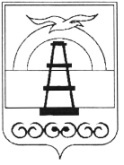 АДМИНИСТРАЦИЯ МУНИЦИПАЛЬНОГО ОБРАЗОВАНИЯГОРОДСКОЙ ОКРУГ «ОХИНСКИЙ»РАСПОРЯЖЕНИЕот _________		                   		                                    № _____г.ОхаО внесении изменений и дополнений в некоторые нормативные правовые акты администрации муниципального образования городской округ «Охинский» В целях приведения некоторых нормативных правовых актов администрации муниципального образования городской округ «Охинский» в соответствие с  действующим законодательством, руководствуясь статьей 42 Устава муниципального образования городской округ «Охинский» Сахалинской области,ПОСТАНОВЛЯЮ:1. Утвердить  изменения и дополнения, вносимые в некоторые нормативные правовые акты администрации муниципального образования городской округ «Охинский», согласно приложению к настоящему распоряжению.2. Опубликовать настоящее распоряжение в газете «Сахалинский нефтяник» и разместить на официальном сайте администрации www.adm-okha.ru.3. Контроль за исполнением настоящего распоряжения оставляю за собой.Глава муниципального образования                                           Михлик Е.Н.городской округ «Охинский»				             Приложениек распоряжению администрациимуниципального образования городской округ «Охинский»от ________________ № _____Изменения и дополнения, вносимые в некоторые нормативные правовые акты администрации муниципального образования городской округ «Охинский»Внести в распоряжение администрации муниципального образования городской округ «Охинский» от 04.08.2016 № 581 «Об утверждении  положения о комиссии по поступлению и выбытию активов в целях подготовки решений о признании безнадёжной к взысканию задолженности по платежам в местный бюджет и о ее списании (восстановлении) в бюджетном (бухгалтерском) учете и о создании комиссии по поступлению и выбытию активов в целях подготовки решений о признании безнадёжной к взысканию задолженности по платежам в местный бюджет и о ее списании (восстановлении) в бюджетном (бухгалтерском) учете» следующие изменения:Пункт 2 изложить в следующей редакции:« 2. Опубликовать настоящее распоряжение в газете «Сахалинский нефтяник» и разместить на официальном сайте администрации www.adm-okha.ru.»;Приложение 2 исключить.Внести в распоряжение администрации муниципального образования городской округ «Охинский» от 08.04.2022 № 201 «О внесении изменений в распоряжение от 04.08.2016 № 581 «Об утверждении  положения о комиссии по поступлению и выбытию активов в целях подготовки решений о признании безнадёжной к взысканию задолженности по платежам в местный бюджет и о ее списании (восстановлении) в бюджетном (бухгалтерском) учете и о создании комиссии по поступлению и выбытию активов в целях подготовки решений о признании безнадёжной к взысканию задолженности по платежам в местный бюджет и о ее списании (восстановлении) в бюджетном (бухгалтерском) учете» следующие изменения и дополнения:после пункта 1 добавить пункт 2 следующего содержания:« 2.  Опубликовать настоящее распоряжение в газете «Сахалинский нефтяник» и разместить на официальном сайте администрации www.adm-okha.ru.»;пункт 2 считать пунктом 3.Внести в распоряжение администрации муниципального образования городской округ «Охинский» от 31.01.2023 № 60 «О внесении изменений в распоряжение от 04.08.2016 № 581 «Об утверждении  положения о комиссии по поступлению и выбытию активов в целях подготовки решений о признании безнадёжной к взысканию задолженности по платежам в местный бюджет и о ее списании (восстановлении) в бюджетном (бухгалтерском) учете и о создании комиссии по поступлению и выбытию активов в целях подготовки решений о признании безнадёжной к взысканию задолженности по платежам в местный бюджет и о ее списании (восстановлении) в бюджетном (бухгалтерском) учете» следующие изменения и дополнения:3.1. после пункта 1 добавить пункт 2 следующего содержания:« 2.  Опубликовать настоящее распоряжение в газете «Сахалинский нефтяник» и разместить на официальном сайте администрации www.adm-okha.ru.»;3.2. пункт 2 считать пунктом 3.